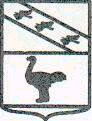 АДМИНИСТРАЦИЯ  ГОРОДА ЛЬГОВА КУРСКОЙ ОБЛАСТИОТДЕЛ ОБРАЗОВАНИЯ АДМИНИСТРАЦИИ  ГОРОДА ЛЬГОВА КУРСКОЙ ОБЛАСТИ307750 г. Льгов, Красная Площадь, 13 Тел.: (471-40)  2-00-22 Факс:  (471-40)  2-40-36e-mail:oobr_lgov@mail.ruПриказ№ 53                                                                                                      от 20 сентября 2017 годаОб итогах муниципального этапа Всероссийского конкурса сочиненийС 4 сентября по 15 сентября 2017 года проходил заочный муниципальный этап Всероссийского конкурса сочинений. В муниципальном этапе Всероссийского конкурса сочинений приняли участие 14 конкурсных работ учащихся 4-11 классов города Льгова:среди 4-6 классов – 4 работысреди 7-9 классов –5 работ,среди 10-11 классов – 2 работы.Члены жюри муниципального этапа Конкурса провели оценку конкурсных работ по критериям, утвержденным Положением.На основании решения жюри конкурса приказываю:Считать победителями и наградить дипломами:Чулкова Артема Сергеевича, обучающегося 5 класса МБОУ «Средняя общеобразовательная школа №4 г. Льгова»;Громенко Анну Олеговну, обучающуюся 7 класса МБОУ «Средняя общеобразовательная школа №2 г. Льгова»;Камбул Анастасию Михайловну, обучающуюся 11 класса МБОУ «Средняя общеобразовательная школа №5 г. Льгова»;За подготовку победителей объявить благодарность:Чулковой Ирине Викторовне - председателю жюри, руководитель ГМО учителей русского языка и литературы;Чернышовой Наталье Владимировне - учителю русского языка и литературы МБОУ «Средняя общеобразовательная школа №2 г. Льгова»;Водостоевой Татьяне Анатольевне -учителю русского языка и литературы МБОУ «Средняя общеобразовательная школа №4 г. Льгова»;Наградить обучающихся, занявших в рейтинговом списке 2 место, грамотами за участие в конкурсе. Работы победителей муниципального этапа конкурса направить до 25 сентября 2017 г.. на региональный этап Всероссийского конкурса сочинений.Контроль за исполнением настоящего приказа оставляю за собой.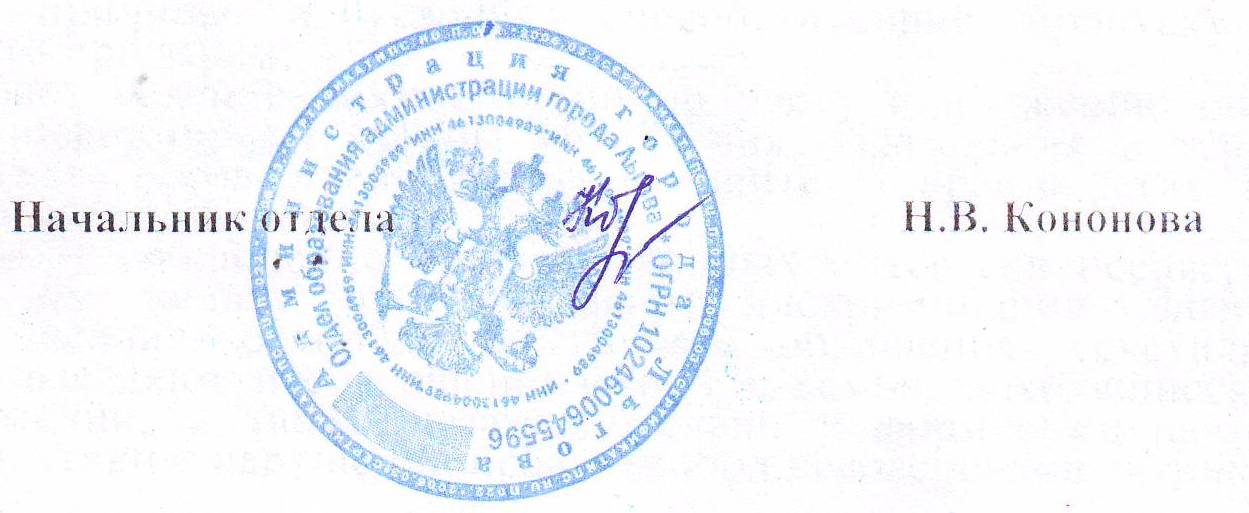 